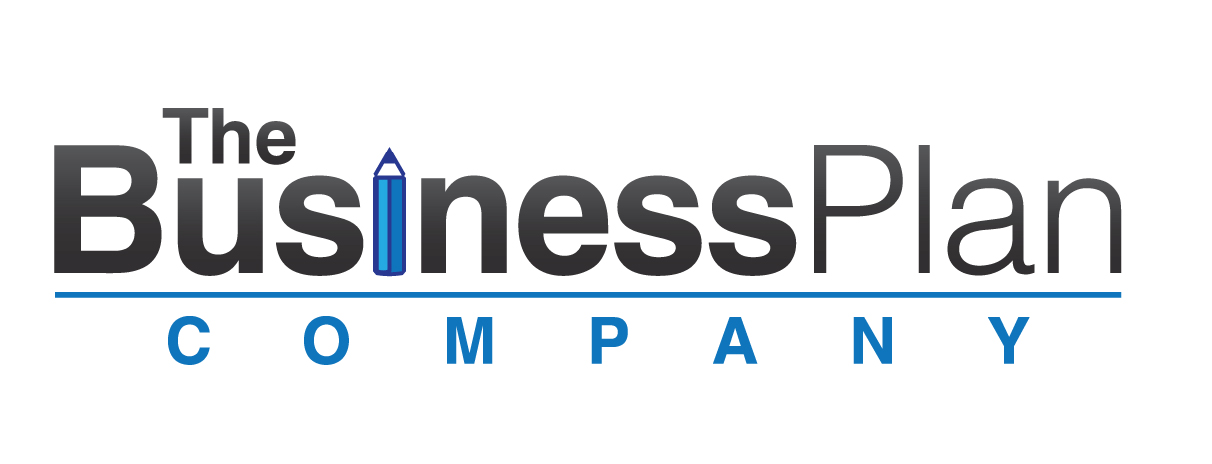 Business Plan<Business Name>DateBusiness owner namesBusiness addressBusiness addressBusiness addressEmailwww.businessname.com.auTable of Contents 1.	Executive summary	42.	Business overview	62.1	Business Concept.	62.2	Style	62.3	Menu	62.3.1	Breakfast menu	72.3.2	Lunch menu	72.3.3	Sweets menu	82.3.4	Kids lunch box meals:	82.4	Drinks	82.5	Venue	82.5.1	Food preparation	82.5.2	Drinks	92.5.3	Dining	92.6	Location	92.7	S.W.O.T.	102.8	Legals, regulation, insurances and compliance	112.9	Business management	112.10	Team	122.11	Opening hours	123.	The Numbers	133.1	Pricing	133.2	Start-up costs / project costs	133.3	Business growth targets	143.4	Projections: Profit and Loss	143.5	Break even	153.6	Loans and financing	154.	The Market.	164.1	Target markets	164.2	Mt Gambier, information	164.3	Competition.	164.3.1	Metro Bakery & Cafe	164.3.2	Presto eatery	174.3.3	Melzar Cafe	174.3.4	Sorrento’s Cafe	174.3.5	Conclusions	185.	Marketing and Sales	195.1	Overview	195.2	Marketing Initiatives – retail	195.2.1	Internet marketing	195.2.2	Social media	195.2.3	Advertising	195.2.4	Sponsorship	205.3	Website	206.	Additional information	226.1	References	226.2	CV	226.3	Projections, P&L. detail	236.3.1	Year 1 and assumptions	236.3.2	Year 2	25Executive summaryThe <Business Name> is a proposed new business, a café that will operate in Mt. Gambier, South Australia. It will be a small - medium sized cafe that incorporates a rustic, country feel with high quality tasty food that appeals to a country family clientele. To broaden the appeal to this clientele, a natural outdoor play space for children overlooked by a large decking, so parents can monitor their children but can still enjoy a relaxed cafe lifestyle.Menu<Business Name>’s menu will focus on tasty, consistent food with a modern twist that appeals to Mt Gambier clientele. We intend to service breakfast and lunch. Eat-in sales are anticipated to be 80%, take-away 20%. The Cafe will sell pre-made breakfast and lunch meals, items to sit-in and to go and would also offer a small table menu cooked fresh for breakfast and lunch. There will be some foods pre-made in the front display fridge for ease of take away on the run clients and then freshly made for eat in clients. VenueBusiness owners are currently negotiating for purchase of venue at xxxxx St, Mount Gambier. This business is currently registered as xxxx, a combined café and plant nursery. This venue will require complete renovation.There will be a dedicated kitchen that will sit behind the front counter. The lunch menu (dine in) will be prepared and served out of the kitchen. The take away option will be displayed in the front fridge cabinet which will be served fresh or toasted; which will be prepared out the front where we will have a large sandwich press on the back bench behind the counter. An application for liquor license will be submitted, with a view to serving a limited range of wines, beers and basics with lunch.Start-up costsEstimated start-up cost for <Business Name> is $xxx for the business and $xxxxx for the property.Projections: Profit and LossA summary of financial projections is shown below. 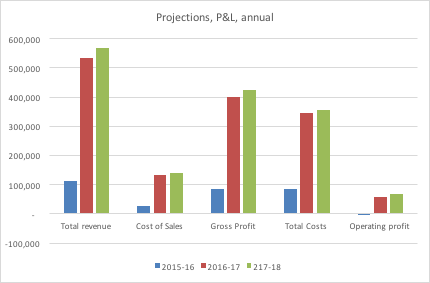 Value proposition<Business Name> will be a unique and compelling offering in Mt Gambier, as competitors do not offer child friendly due to space and set up which is why we have a high advantage with our plans. The competitor cafes also don't appeal to many elderly as the noise and atmosphere of these cafes is unsuitable to this demographic. The food selection across the competitors also does not reach out and appeal to the elderly and we plan to offer more "homely" type meals.Marketing initiatives will include internet marketing, social media, advertising and sponsorship Business overviewBusiness Concept.The <Business Name> is a proposed new business, a café that will operate in Mt. Gambier, South Australia. StyleThe <Business Name> will be a small - medium sized cafe that incorporates a rustic, country feel with high quality tasty food that appeals to a country family clientele. To broaden the appeal to this clientele, a natural outdoor play space for children overlooked by a large decking, so parents can monitor their children but can still enjoy a relaxed cafe lifestyle.The café will be designed in a rustic, country feel with some greenery and art both inside and out. The price range will be in the mid-range. Designs have not yet been completed, however the feel of the café is shown in the following mood images. 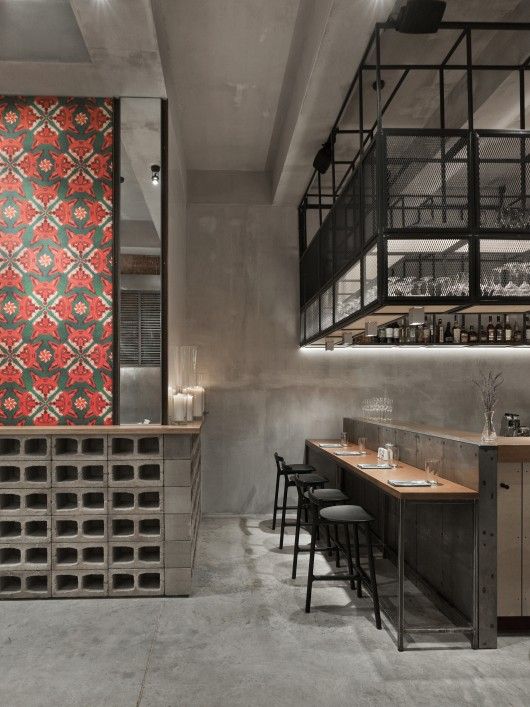 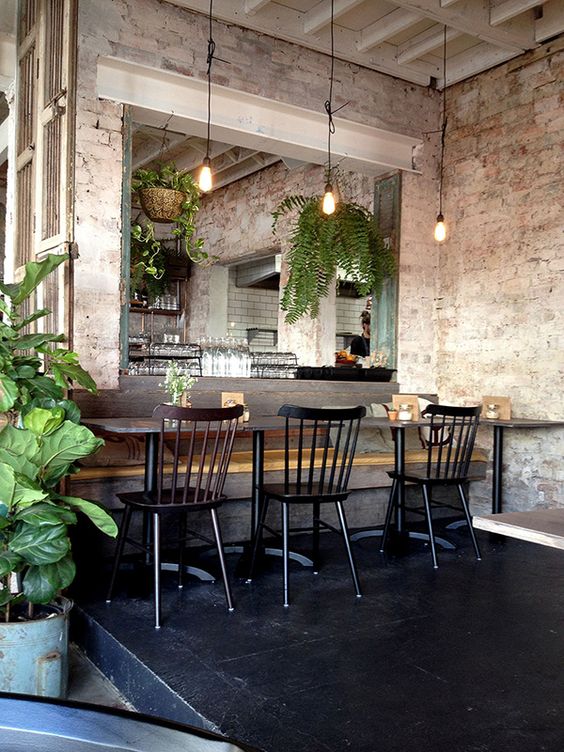 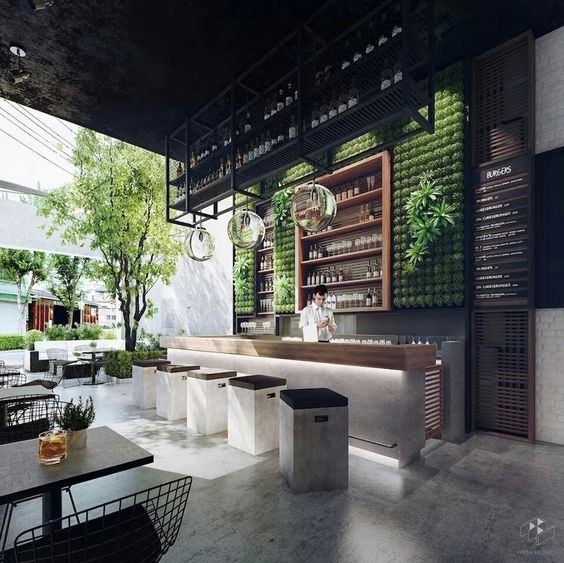 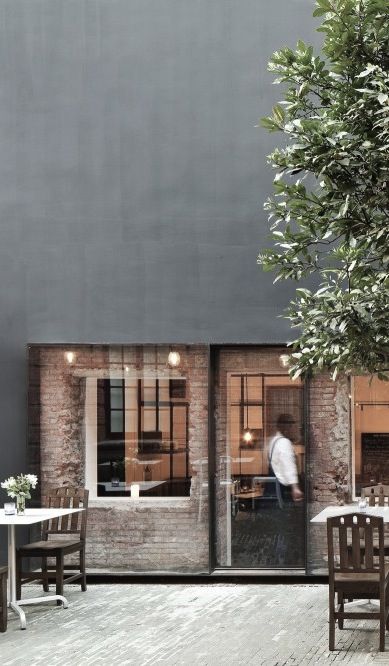 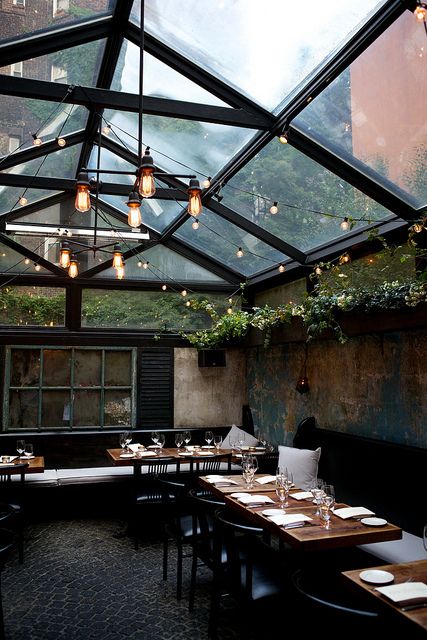 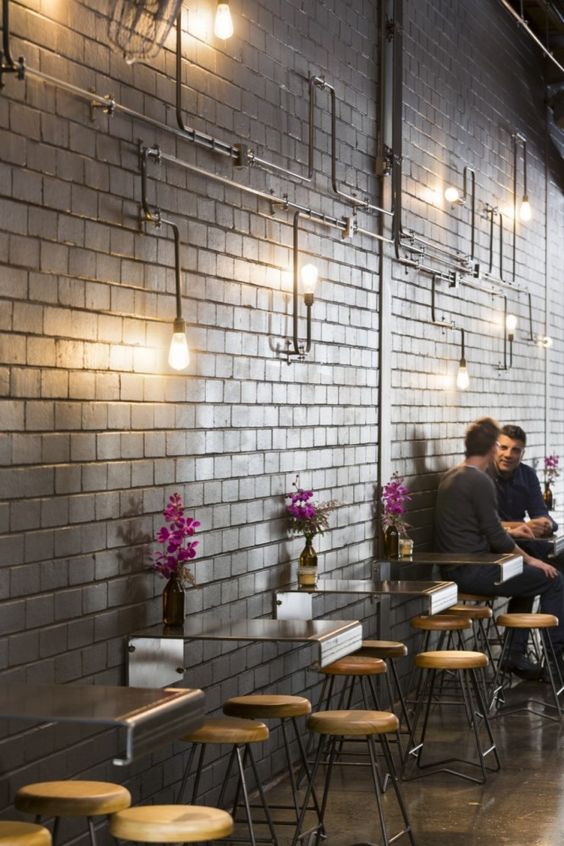 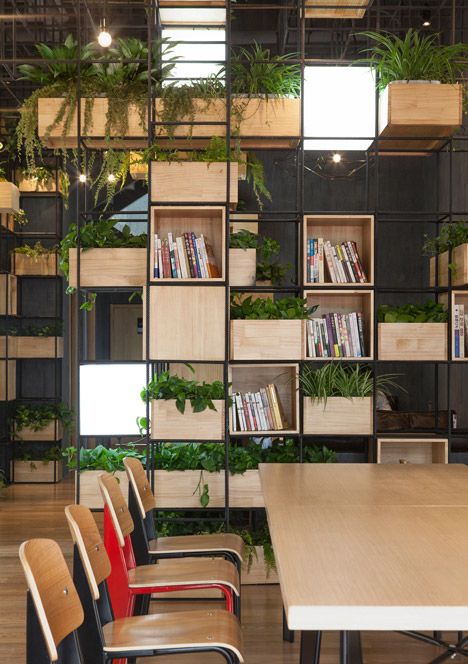 Menu<Business Name> ’s menu will focus on tasty, consistent food with a modern twist that appeals to Mt Gambier clientele. We intend to service breakfast and lunch. Eat-in sales are anticipated to be 80%, take-away 20%. The Cafe will sell pre-made breakfast and lunch meals, items to sit-in and to go and would also offer a small table menu cooked fresh for breakfast and lunch. There will be some foods pre-made in the front display fridge for ease of take away on the run clients and then freshly made for eat in clients. Breakfast menuLunch menuSweets menuKids lunch box meals:DrinksVenueBusiness owners are currently negotiating for purchase of venue at xxxx St, Mount Gambier. This business is currently registered as xxxxxx, a combined café and plant nursery. This venue will require complete renovation.Food preparationThere will be a dedicated kitchen that will sit behind the front counter. The lunch menu (dine in) will be prepared and served out of the kitchen. The take away option will be displayed in the front fridge cabinet which will be served fresh or toasted; which will be prepared out the front where we will have a large sandwich press on the back bench behind the counter. The kitchen is likely to be compact but with an easy working space, practical and easily workable.The Kitchen will have the following equipment:DrinksWill be stored in an inbuilt fridge behind the counter; they will not be on show, only displayed on the menu list.An application for liquor license will be submitted, with a view to serving a limited range of wines, beers and basics with lunch.DiningIn the café, initial plans will be to have approximately 40-50 seats, comprising of window bench seats, 6-8 tables inside, 2-4 tables in front (inside property), and then about 6-10 tables out the back on the decking. An interior designer has been engaged to create an appealing, functional design.LocationThe proposed business location as mentioned is at xxxxxx St, one of the leading streets into Mt Gambier town, from the eastern side of town. xxxxx St is not the principle shopping strip in Mt Gambier, however is closely located and easily accessed from Main St central shopping centre (~500m away). xxxx St is walking distance to the following shops and offices within 20-500m are as follows:Due to central location, travel time from any location in Mt Gamiber City to the proposed location would not exceed 15 minutes. There is ample car parking in the surrounding streets.Location Map 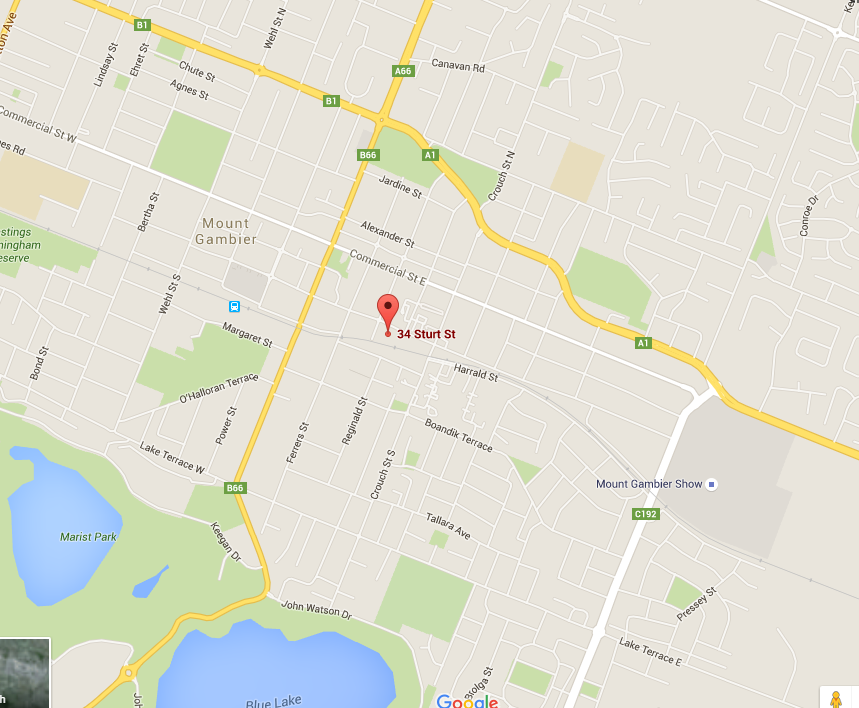 Current use ImageS.W.O.T.StrengthsLegals, regulation, insurances and complianceInsurance<Business Name> will hold all relevant insurances, including Public Liability, Product Liability, building/contents and vehicle.Legals<Business Name> will engage legal advice to create Terms and Conditions, oversee all agreements, leases, contracts and employee conditions.Food Safety<Business Name> as handler of potentially hazardous food, will require registration and compliance with applicable local councils. All required permits will be complied with, in consultation with local authorities.Occupational Health and Safety<Business Name> will engage expert advice to ensure compliance with all regulations.Business management<Business Name> will be managed by Business Owner, with CV’s for each owner/manager provided in Section 6.2. The combined experience of both create a solid foundation for sound business management. This includes:Extensive experience in customer serviceMore than 10 years’ experience in food businesses, take away, hotels and cateringHigh level financial and risk management experience Team<Business Name> will have a small dedicated team that will likely be composed of the following team members:Opening hoursTuesday – Sunday, 7.00-4.00pm is our current expectation. The NumbersPricingMenu prices will be in the range $10-19 with an estimate average sale of $14.00 (ex GST).Start-up costs / project costsDetailed estimates of business start-up costs are shown below.Business growth targetsFor the projection period, up to and including Year 3, the following numbers of daily customers are expected: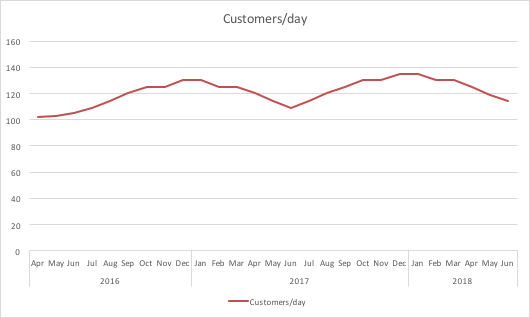 Projections: Profit and LossA summary of financial projections is shown below. For full detailed projections, please refer to Section 6.3.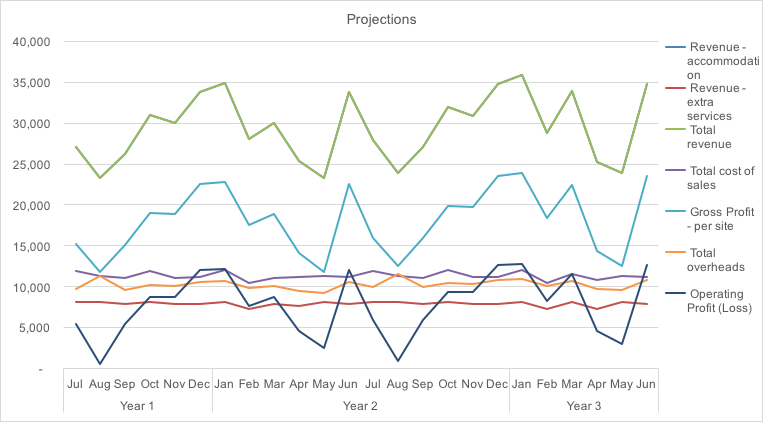 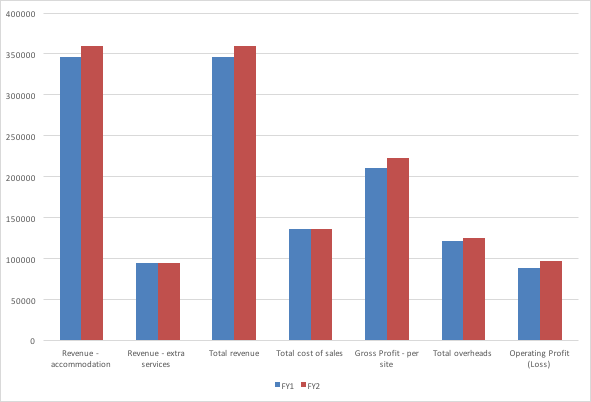 Break evenBased on these estimates the business needs >68 members to break even in the first financial year.Loans and financingBusiness Owner is seeking finance of $xxxx and will also invest $xxxxx of his own capital as part of the start-up funding.The Market.Target marketsWith a relatively small population, target markets for The <Business Name> will need to be broad, in order to build sufficient clientele. Projections are based on 600-800 customers/week so the café will need to appeal to a wide range of the local population and cannot afford to be targeted too tightly.This will be achieved by providing:Fresh, delicious, high quality food that appeals to a broad cross sectionMenu that is contemporary but not so adventurous as to deter customersFriendly relaxed atmosphereEfficient welcoming service with no attitude Country in style and approach, making local feel at home, yet still enjoying café lifestyle in a Mt Gambier wayMt Gambier, informationMount Gambier has an estimated population of 26,2461, and has seen continuous population growth of in the range 0.24%-1.22% year on year since 2003. Overall population growth in the same period is 8.69%1.  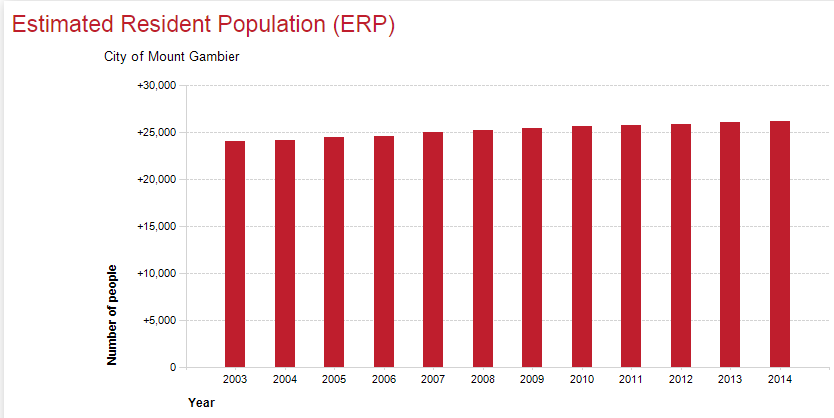 Competition.There are 4 main competitors in Mt Gambier:Metro Bakery & CafePresto eateryMelzar CafeSorrento’s CafeConclusionsOverall none of the cafe's in town are child friendly due to space and set up which is why we have a high advantage with our plans. The competitor cafes also don't appeal to many elderly as the noise and atmosphere of these cafes is unsuitable to this demographic. The food selection across the competitors also does not reach out and appeal to the elderly and we plan to offer more "homely" type meals.Our competitors do not have the outdoor facilities that we intend to have. As we face North we offer Alfresco dining out the front and a large deck out the back overlooking maintained gardens and natural play space. This will appeal to a significant clientele and encourage sales throughout the year and especially in summer periods when customers can eat and drink in a relaxing space outside. The outdoor deck will be climate friendly with café blinds, heating and aircon for all year purpose.    Marketing and SalesOverviewSales and marketing strategy will form a key part of the <Business Name> growth plans, with specific marketing campaigns used to build the <Business Name> brand, stimulate interest and demand and drive customers to the retail outlet.Marketing Initiatives – retailInternet marketing Social media AdvertisingSponsorship Website<Business Name> create a simple website that will act as an online brochure and a central location to engage with current and future customers.Website objectivesDesign styleAdditional informationReferences1. Profile.ID, City of Mount Gambier Estimated Resident Population (ERP), http://profile.id.com.au/mount-gambier/population-estimateCVBusiness Owner’s CVProjections, P&L. detailYear 1 and assumptionsYear 2Year 1Year 2Year 3RevenuexxxxxxxxxCost of SalesxxxxxxxxxGross ProfitxxxxxxxxxTotal CostsxxxxxxxxxOperating profitxxxxxxxxxFrom the counterHouse made muesli with yoghurt and berriesSpinach, avocado and feta wrapPlain croissantHam and cheese croissantHam, cheese and tomato toasted sandwichBacon and cheese bagel with mayoBacon, egg and cheese muffinFruit breadFrom the kitchenHouse made toasted muesli w your choice of yoghurt or milkBerry Nutella crepes w fresh cream<Business Name> pancakes w nuts, blueberries, topped with maple syrup and creamEggs your way (2) w toasted sourdoughThe Big Breakfast (eggs your way (2) w your choice of 3 sides)
Sides:
- Crispy Bacon, Chorizo, Ham, Kale & Potato rosti, Haloumi, Tomato, Spinach, Avocado, Mushrooms and House made baked beans
Sauces:
- Tomato, BBQ, HP, Hollandaise, Aioli and Maple syrup)The Toast Bar (Your choice of sourdough, Multigrain, White, Wholemeal, Gluten free or Fruit loaf – served w local butter and a spread of your choice) 
Spreads:
- Vegemite, Smooth peanut butter, Crunchy peanut butter, Honey, Raspberry Jam, Strawberry Jam, Marmalade and NutellaFrom the counterPesto chicken w spinach, parmesan and light mayo paniniRoast beef w rocket, tom, cedar and Dijon mayo PaniniTandoori chicken w spinach, red onion and spiced yoghurt paniniHam w fresh tomato cheddar and aioli sauce paniniChicken w spinach, avocado and mayo PaniniRoast beef w spinach, cheddar and onion jam paniniRoasted pumpkin w pocket, red onion, haloumi and relish PaniniChicken Caesar salad w lettuce, bacon, egg, croutons dressed with Caesar sauceRoast beef salad w roasted capsicum, red onion, fresh tomato w Dijon mustard dressingRoasted pumpkin and couscous salad w spinach and pine nuts w lemon vinaigrette dressingFrom the kitchen…House made soups (2 options: 1 x vegetarian, 1 x other)Roasted sweet potato, pumpkin and pinenut salad w spinach and feta topped with a twisted lemon dressing Beef and Guinness pie topped w pastry and served with a side of mash or sweet potato chipsTraditional Italian pizza w fresh tomato, bocconcini and basil Fresh chorizo penne w tomato, rocket and fetaClassic beef burger w American cheddar, fresh tomato, lettuce, red onion w garlic aioli and tomato relish served on a brioche bun (served w a side of sweet potato chips)Thai style chicken burger w Asian slaw and authentic house sauce on a brioche bun (served w a side of sweet potato chips)The Big Cheese sandwich w chargrilled haloumi, sweet pickle red onion, rocket and tomato relish served between garlic Turkish roll (served w a side of sweet potato chips)Fish & Chips: lightly battered flathead served with a wedge of lemon, side salad and chipsAll sweets will be on displaySlices (different flavours such as; mint, lemon, mars bar, chocolate)Brownie (flourless and double choc)Muffins (double choc, choc chip, white chocolate and raspberry, orange and poppy seed, apple and cinnamon and banana)Cake (All varieties)Banana and caramel pieHummingbird cakeScones (plain, pumpkin, date)Biscuits (all different flavours)Chocolate tart topped with fresh raspberriesMini cheese burger (or slider) + Vegie sticks or fruit + Biscuit or half sliceMini pizza + Vegie sticks or fruit + biscuit or half sliceMini Panini + Vegie sticks or fruit + Biscuit or half sliceGrilled chicken + Vegie sticks or fruit + Biscuit or half sliceLasagne + Vegie sticks or fruit + Biscuit or half sliceQuiche cup + Vegie sticks or fruit + Biscuit or half sliceFull range of coffees, teas, chocolate, etc. A skilled barista will be employed to ensure quality coffee is a drawcard for the businessFull range of bottled drinksFreshly made smoothies, juices, milkshakes and thick shakesAlcohol – Selection of wines, bottled beer, ciders, basic spirits Electric Griddle ToasterCompact double pizza deckUnder bench Glass WasherSteel double sink benchesSmaller equipment like mixers, blenders, utensils etc. Gas 6 Burner Top On Oven with flame failureToaster/ Griller/ SalamanderPizza Prep benchSteel Tables with splash backIce maker Fridges will be in the front counter for display foods, in the kitchen for main using foods/storage and the freezers will be in the kitchen and back store room. TargetRadio rentals People's choice Credit UnionTyre centreVeterinary clinicPublic LibraryAged care equipment shopFire StationLawyers officesPodiatrist Government office (branch office)SpotlightHawkins medical centre (the main medical clinic of Mt Gambier is very close)ChemistAuto shopDog grooming CentreAged care centreAmbulance centreGynaecologist roomsFinancial officeCentral caravan park ( mainly attracts retirement couples on budgets)Immediate cash payment (no debtors)Interesting venue and menu for local areaAttention to detail and proactivity in business owners Strong business planning and preparationAvailable capitalGood local supportWeaknessesFirst time business owners, with limited experienceBrand not known or establishedHigh set up costsBusiness is very dependent on ownerOpportunitiesNew type of venue for Mt Gambier – will capture attention and word of mouthGrowing population Growing market for café customers Occupation of market space as leaderFuture events venueExpansion into evening trade as wellThreatsCompetitors could easily move into the market and capture market shareEconomic downturn, interest rate rises and other rising costs may reduce the amount of disposable income in target market.Uncertainty in target market from new business.Unexpected costs/taxation that shock cash flow.Negative word of mouthAvailability of suitable, reliable, qualified and experienced staffJob TitleNumberRole and responsibilitiesPersonCafé manager1 x FT1 x PTManage all aspects of retail store, including ordering, customer service, stocking and presentation, staff management.Business Owner NameAccounts 1 x PTManage all accounts, finance, payroll, taxation, reporting and compliance tasks for entire business.Business Owner NameKitchen manager / chef1 x EFT + 1 PT or 2 x PTManage all aspects of kitchen including ordering, food safety, food preparation, menu design, and staff management. Head Chef NameFloor staffPT, total ~1.5 EFTCustomer service To be hiredEstimated costCommentsInfrastructure & OrganisationBusiness name registrationxxxTrading Name $25.00, Trust Setup $400.00 Company registrationxxxCompany Setup (ABN/TFN),  Accounting fees / book keeping fees - set upxxxSet up 2 entities for property and business Legal fees (agreements, T&C, lease, etc.)xxxSolicitor LicensingxxxCouncil Fees InsurancesxxxMonthly – First month Business planning and research xxxDomain name registrationxxxPre-Purchase Evaluation of PropertyxxxIncurred cost to us, bank does not pay this fee.  Purchasing existing businessxxxLoan costsxxxOffice, showroom, shopPremises - financial set upxxxOffer and $18,000 stamp duty (5%)Fitout, including all renovation, signage, IT installationxxxRenovation $100,000 Inc. 10% builders fee, Kitchen $40,000, landscaping $10,000 Telephone systemxxxDesign / Interior decorating servicesxxxIncludes design fee 5-10% Internet, services & utilities connectionxxxBasic Safe/sxxxEstimateCash register/sxxxKounta bundleOffice products, stationery etc.xxxSoftware - office, accounting, CRM xxxMYOB Essential $50.00 a month, Kounta $40.00 a month X2Point-Of-Sale system/sxxxX2 IPad Air $959, IPad secure counter stand $120.00Merchant facilities (Web / terminals / Establishment)xxxCoffee MachinexxxMonthly Branding, Advertising & MarketingDesign - logo, business cardsxxxDesign - brochures, flyers, cataloguesxxxMenusWebsite design & constructionxxxWell designed basic websiteSignage and branded productsxxxGraphic designerLaunch marketingxxx Pre-launch & StockRaw materialsxxxEstimateStockxxxEstimatePackagingxxxFood containers etc. Staff & RecruitmentJob advertisement/sxxxEmployment contract/sxxxUniforms and safety apparelxxx TrainingIndustry-specific / statutory training for youxxxLiquor License, RSA x2, Barista course, Other food and safety courses. Staff trainingxxxFood handling courseSelf-educationxxxxxxPropertyxxxBusinessYear 1Year 2Year 3RevenuexxxxxxxxxCost of SalesxxxxxxxxxGross ProfitxxxxxxxxxTotal CostsxxxxxxxxxOperating profitxxxxxxxxxYear 1Year 2Break evenxxxxxxMembersxxxxxxConsists of take away bakery breads and pastries, designer cakes, breakfasts such as; classic small and big breakfasts, specialty breakfasts and then pancakes etc. Lunch menu such as; Light bites, salads, steaks, sandwiches, pastas and burgers. Drinks: coffee, shakes, bottled drinks, and alcoholPrice overview: Prices range from $9-$23 with the majority being $12-16.Location: Their location is on the main street which has high foot traffic due to local businesses.Details: The started off as a small bakery/cafe, and have now branched out to dinners and have a small bar now. They also offer live music on Sunday's. They are extremely busy most days and employ at least 10 front of house staff at any one time.What they do well: They offer a large range of products and are highly convenient to foot traffic. Small bar and live music on Sunday's attracts the crowd. They also bake their own breads which is a plus in a small town.What they don’t do well: They don't have a lot of room in their dining area so when it is busy there is very limited space to move around and becomes extremely noisy, which makes for an unpleasant experience. With the layout of their cafe it makes it hard for people getting takeaway to stand anywhere without being on top of diners. Their interior fit out is some what functional; however it is quite bland and not engaging to the customer. They also have very limit parking around them. Not child friendly at all, as not enough room. Their gourmet cakes also look like they have been sitting in their cabinets for several days.  Presto is a take away eatery that has all foods pre-made. The range from healthy alternative breakfasts, to breakfast rolls/wraps, then have a range of healthy salads and lunch items such as frittatas, tacos, rolls, pastas etc. They also have some biscuits and muffins. Drinks: coffee, shakes, bottled drinksPrice overview: Prices range from $6-16 for the whole range of foods, which the mean being $12.Location: They are just off the main street down a street opposite Metro and are across the road from the Cave gardens, however we have heard they will be moving to the main street to expand.Details: They only offer pre-made food due to the owner doing catering work/events at the "Main Corner Function rooms". The owner/chef used to work at Sorrento’s Cafe. It is a very small walk in shop with a couple of tables and no table service.What they do well: Their shop is appealing and convenient as they're across from the park and also public library. They service is quick and have a friendly team. Their food and coffee is one of the better out of the 4. They have a good car park behind them from the Pub next door.What they don’t do well: They only offer a select range and quantity, which means a lot of product runs out quickly. They only have 2 people working in their at one time so lunch time periods when busy we waited 15+ minutes, which I believe is far too slow for food which is pre-made.Melzar's offer a large range of product for a small cafe. It ranges from vegan/paleo breakfast and lunch menus such as standard breakfasts and paleo options. Lunches range from salads to toasted rolls and burgers. Drinks: coffee, shakes, juices, bottled drinks, specialty teas. They also roast their own coffee in a separate small coffee shop which they have just recently opened and won awards for.Price overview: Their prices ranging from $15-25.Location: Melzar's is located behind the main street but down the opposite end to the other cafes. They are across from the main green grocers, Coles, and Bakery. They have high foot traffic due to the main shops. What they do well: They have a nice menu and tasty food. It is all freshly cooked to order. Their customer service is quite good also. What they don’t do well: They are a pokey cafe with a very low budget spent on it and isn't all that appealing. The table numbering doesn't work well as the girls walk around in circles trying to find table numbers. It is really only a good place to order, eat and get out. Not child friendly at all. Zero atmosphere, and their kitchen is extremely small and dirty as you can see it from the seating area.The menu at Sorrento’s is extremely large, however they have 5+ chefs in the kitchen at any one time. Their breakfast menu consists of all type from small to big breakfasts, omelettes, pancakes, and waffles. Their Lunch and dinner consists of burgers, sliders, steaks, pastas, tapas, pizzas, and gourmet menu options including fish of the day etc. They have a "in between menu" which is mainly pizza, Turkish rolls, chips and wedges. they have a kids menu of fish and chips, nuggets and chips, mini pizza and also pasta. They also offer cakes and desserts in their cabinet display. Drinks coffee, alcohol, fruit whips, shakes, freshly made juices, and bottled drinks. Price overview: Prices range from $9-40 depending on kids menu, snacks right up to the dinner steaks and specialty dishes. Breakfast and lunches range from $14-28.Location: Sorrento’s is located just off the main street on the opposite side of the Cave gardens. This has high foot and car traffic due to its reputation and size.What they do well: Sorrento’s Cafe is more like a restaurant so has a lot more options on their menu and is a largest cafe in Mount Gambier. They started a steak house back in the day and then the head chef and owner of that bought the premises of Sorrento’s and started a cafe/restaurant which has always been successful due to their reputation through the steak house. They have table service which they do well at when not busy and are always friendly.What they don’t do well: They get lazy when the head chef/owner isn't there and so service does drop. They do have a high amount of children/families that go there, however it is on the main road (Bay Road) and they always have the front bi-fold doors open so it isn't a relaxing place to go to with children as you always have to walk around after them, which then disrupts the other customers. OverviewDevelop and implement a series of online marketing initiatives that utilise the internet and email.ValueInternet marketing facilitates very broad exposure to potential clients and contact with current clients. Campaigns can be highly targeted, usually with detailed metrics available that can provide useful feedback on ROI and can be used to increase results. The potential target market is very large, with very good potential for cost effectiveness.What’s involvedOnce all of the available opportunities have been researched, specific content will be developed for each channel and a smaller trial initiated. After monitoring results, the content will be fine-tuned and/or the programs expanded.SpecificsThe following initiatives and programs will be included:Web traffic monitoring systemsInternet directories – paid or freeAdvertisingSearch engine optimisationOverviewDevelop and implement a series of marketing initiatives based on social media platforms.ValueSocial media presents a unique marketing opportunity, with enormous numbers of potential contacts that can be reached for very low cost. This platform also enables followers to share between each other, building word of mouth and viral marketing. Followers interact more readily also, building engagement and a sense of community around the brand.What’s involvedOnce all of the available opportunities have been researched, specific content will be developed for each channel and a smaller trial initiated. After monitoring results, the content can be fine-tuned and/or the programs expanded.SpecificsThe following initiatives and programs will be included:FacebookInstagramOverviewPlace advertisements in any location viewed by target market.ValueAdvertising can identify your business to potential customers when they are actively looking for a provider or the advertisement stimulates desire. Advertising has the potential to reach a very wide audience and can increase exposure, brand awareness and educate target markets about the brand.What’s involvedAfter researching suitable locations to place advertisements, content will be designed and developed with professionals who can help to make the greatest impact. Once advertisements go live, results will be closely tracked.SpecificsAdvertisements will be placed as follows:NewspapersMagazinesNewslettersGuides and directories OverviewMarket to groups, events, associations and organisations through participation in their activities.ValueSponsorship can be a very good means of generating brand exposure, can offer cost effective marketing channels and the trust of the target audience in the organisation can be leveraged to generate good will. An identity of community support to the target audience can also be developed.What’s involvedResearch and identify the groups, schools, clubs, organisations and associations that your target market participate in. For each group, find out sponsorship opportunities and assess each for value and ROI. For those selected, plan carefully and work with organisers to maximise marketing outcomes.SpecificsThe following initiatives and programs will be included, dependant on type of sponsorship. This may include brochures, flyers, advertisements, prize donations, etc. (give details).Local sports groupsSchoolsMothers Groups Offer company informationDirect new enquiries and reservationsGenerate salesBuild brand awarenessCreate virtual shopfrontContact detailsFresh and healthyClean simple designEasy to navigateClear product categoriesFriendlyInformativeKnowledgeable Year 1Year 1Year 1Year 1 Assumptions AprMayJunTotalSales / RevenueSales / RevenueAverage sale/person Customers/day Weekly revenue Monthly revenue Total revenueCost of SalesIngredient costs25% of salesTotal cost of sales $- Gross Profit $-   OverheadsAccounting $3500 plus GST Annually - includes both of our personal taxation Bank fees $100/month Council fees $2000/year Coffee Machine $320/month (Rent to buy or hiring) Electricity $500/month Gas $100/month Insurance $300/month Interest paid $538/week Internet $100/month Marketing  1% of revenue Merchant fees 1% of sales Office supplies $30/month Rates $150/quarter Recruitment $50/month Repairs and Maintenance $100/month Staff amenities $100/month Telephone $200/month Training $100/month Vehicle expenses $100/month Waste $100/month Water $150/month Website $50/month WagesChef $54,000/year - 1.2 Chefs average Floor staff $70,000/year Owners $100,000/year Superannuation9.5%   Workcover 1.5% of wages Total Costs $-   Operating profit $-   2016201620162016201620162017201720172017201720172016-17JulAugSepOctNovDecJanFebMarAprMayJunTotalSales / RevenueSales / RevenueTotal revenueCost of SalesIngredient costsTotal cost of salesGross ProfitOverheadsAccountingBank feesCoffee MachineElectricityGasInsuranceInterest paidInternetMarketing Merchant feesOffice suppliesRatesRecruitmentRepairs and MaintenanceStaff amenitiesTelephoneTrainingVehicle expensesWasteWaterWebsiteWagesChefFloor staffOwnersSuperannuationWorkcoverTotal CostsOperating profit